Правила личной безопасности при нахождении на объектах железнодорожного транспортаПосадку и высадку из вагонов осуществляете только со стороны перрона или посадочной платформы, обязательно дождитесь полной остановки поезда. Малолетних детей держите за руку или на руках.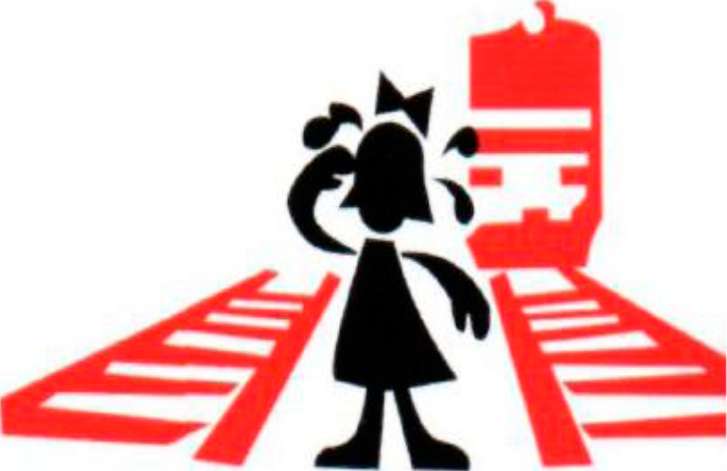 Находясь в электропоезде, не препятствуйте закрытию автоматических дверей, так как от неожиданного толчка можно упасть под поезд!Нельзя бросать камни и другие посторонние предметы  в окна поездов. От этого машинист может потерять способность вести поезд, и могут пострадать пассажиры!Не допускайте, чтобы дети играли и катались на велосипедах и самокатах  вблизи железнодорожной линии.Запомните, что железнодорожный транспорт является источником повышенной опасности, поэтому, находясь на железной дороге и в поезде не нарушайте "Зацепинг" ПРАВИЛА ЛИЧНОЙ БЕЗОПАСНОСТИ!!!!П А М Я Т К Ао правилах нахождения дошкольников и учащихся на железнодорожных путяхПри нахождении на железнодорожных путях помните, что:         проезд и переход граждан через железнодорожные пути допускается только в установленных и оборудованных для этого местах;         при проезде и переходе через железнодорожные пути необходимо пользоваться специально оборудованными для этого пешеходными переходами, тоннелями, мостами, железнодорожными переездами, путепроводами, а также другими местами, обозначенными соответствующими знаками (при этом внимательно следить за сигналами, подаваемыми техническими средствами и (или) работниками железнодорожного транспорта);Категорически запрещается:               подлезать под пассажирскими платформами и железнодорожным подвижным составом;         перелезать через автосцепные устройства между вагонами;         заходить за ограничительную линию у края пассажирской платформы;         бежать  по пассажирской платформе рядом с прибывающим или отправляющимся поездом;         устраивать различные подвижные игры;         прыгать с пассажирской платформы на железнодорожные пути;         проходить по железнодорожному переезду при запрещающем сигнале светофора переездной сигнализации независимо от положения и наличия шлагбаума;         подниматься на опоры и специальные конструкции контактной сети и воздушных линий и искусственных сооружений;         прикасаться к проводам, идущим от опор и специальных конструкций контактной сети и воздушных линий электропередачи;         приближаться к оборванным проводам;         находиться в состоянии алкогольного, токсического или наркотического опьянения;         повреждать объекты железнодорожного транспорта;         повреждать, загрязнять, загораживать, снимать, самостоятельно устанавливать знаки, указатели или иные носители информации;         оставлять на железнодорожных путях вещи;         иметь при себе предметы, которые без соответствующей упаковки или чехлов могут травмировать граждан;         иметь при себе огнеопасные, отравляющие, воспламеняющиеся, взрывчатые и токсические вещества;         подходить к вагонам до полной остановки поезда;         прислоняться к стоящим вагонам;         осуществлять посадку и (или) высадку во время движения;         стоять на подножках и переходных площадках;         задерживать открытие и закрытие автоматических дверей вагонов;        высовываться из окон вагонов и дверей тамбуров;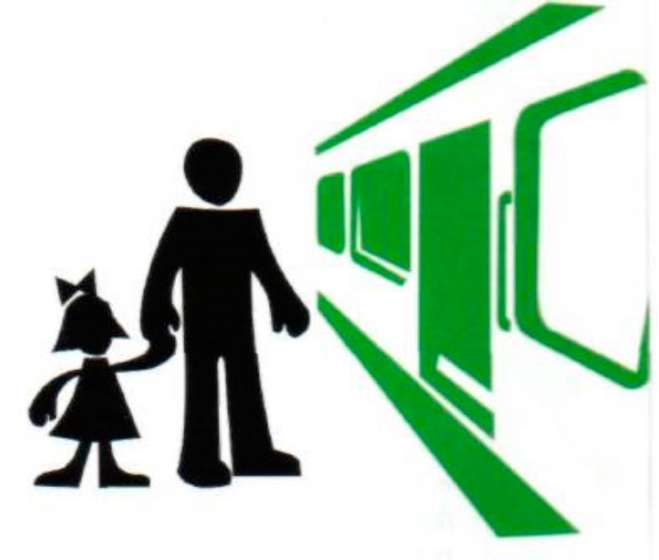 Не оставляете детей безприсмотра вблизи железнодорожных путей,на посадочных платформах, в вагонах!